November 3, 2014The Barnes Bulletin*Our student of the week is Brennan Keena! Brennan can bring in an item for show and tell on Thursday!* Homework: Please have your child read 15-20 minutes a night. Students should also practice their addition or subtraction math facts 5-10 minutes a night. A great way to practice your math facts is to use reflexmath.com! A great way to practice your reading is to use Book Flix on the Information Place website. The math link and reading response sheet are due on Friday! *Website: http://mrsbarnes2ndgrade.weebly.com/index.html Check out our classroom website and all the awesome Halloween pictures!! The classroom website is updated weekly! You can find links to The Information Place and Reflex Math!* Student Half Day: We will have a half day of school on Wednesday, November 5th. Students will be dismissed at 11:50 a.m.* Picture Retakes: Picture retakes are on November 5th in the morning. * Scholastic Book Order: Book Orders are due on Friday, November 14th. Make checks payable to Scholastic Books. * Picture Book Month: We are celebrating Picture books in November and December. Each student will unwrap a picture book from Mrs. Barnes, read it first and then sign it. Finally, the book will go in to our class library for everyone to enjoy! * Science: We are continuing our unit on matter.* Math: We are reviewing strategies for addition and subtraction. * Reading: We are reading fiction books and looking for the problem in the story.*Library: We will have library on Thursday this week. Please remember to turn in your library books by Thursday.*Toys: Please have your child keep toys and Pokemon cards at home where they are safe. Students have had cherished items lost this year. *Writing: We are writing personal narratives this week.*Words Their Way: There will be a skill check on Friday for students. The best way to practice the words is to have your child sort them by their skill. We are doing this in class also.                                                                                                                                                Your partner in education,                                                                             Mrs. Barnes                                                         barnesn@wayland.k12.mi.us                                                                             681-9637 ext. 3156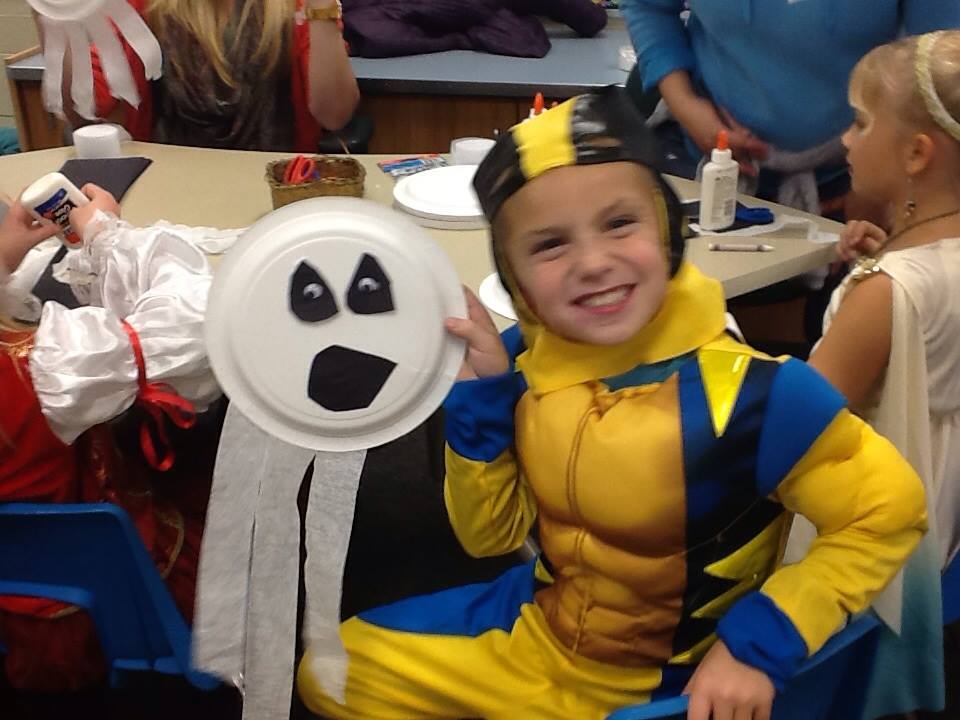 